2021-22 UAC MembersAgenda:Review Training session for new(er) members – Math dept information, sent earlier, 3:00 – 3:40Arrivals and pre-meeting review of the Minutes (3:40 – 3:55). Approval of minutes from 9/27/2021 (attachment a)Corrections were made.Gulgin moved; Mupepi seconded. Motion carriedReport from the Provost’s Office – DalmiaToday is Taylor Boyd’s last day. This speaks to his commitment to UACJob posting for Assessment and Accreditation Specialist has been posted and there have been applicants. https://jobs.gvsu.edu/cw/en-us/job/493803/assessment-and-accreditation-specialist-office-of-the-provost-academic-and-student-affairsInvited guest, Ellen Schendel, AVP Academic Affairs, Program Review updateUpdate about Program Review. UAC has a charge around Program Review.She is here to provide an update and provide a context. Cimitile led an effort to determine how well programs are doing, where improvements can be made, and where difficult decisions need to be made re: sunsetting programs.Effort led to search for efficiencies in reporting to synch reporting on multiple venues and platforms. Deans also need this informationOverlap was found in reporting for UAC, GEC, GC, FSBC and KPIs and Strategic Planning. External accreditation might be used (and on same cycle) at GV. Streamlining processes (3-5 goals) and better align with university-level outcomes. Provost is eager to support reforms. ECS has also been updated. Questions:Hasenbank: Asked for opinion on 3- and 6-year timelines; UAC moved away from that system and went to 2-year reviews to manage work of the committee (now c25% of programs/year)Schendel: Data will be entered annually but reviews will be less frequent.	Henderleiter: The purpose of assessment is to show where we are doing well and to test the effects of well-planned changes. Allowing units to track what is most meaningful annually on a small slice of their programs may change the culture on assessments. Hasenbank – would these reviews be staggered? Henderleiter – noted that UAC needs staggered reviews. Program review might better be situated elsewhere. Schymik – Reducing the number of objectives may undermine the process. Units should determine the number of goals. Assessment should be valuable for more than reporting. Schendel; Schymik’s response if fair. UAC has much latitude to shape this effort. We need program and unit level metrics. There has not been a “looping-in” of deans. Number of objectives is a conversation point. Lower number of objectives is designed to allow looping back. Mupepi – The idea of selecting a few objectives. Supports Schymik’s idea of expanding number of objectives. This brings to light the range of learning outcomes that a program is looking for. Shapiro-Shapin – Assessment for UAC and for the department are not identicalYalda – Her unit is now doing more curriculum mapping. Noted the value of a more continuous review of the curriculum map. Having a designated person to bring together assessment people in the College. Schendel – link reporting to an assessment map.Hasenbank – March 2018 policy statement: https://www.gvsu.edu/cms4/asset/EF4BB85F-CE60-13B2-48C316794B210EBA/policy_for_externally_accredited_programs-approved_3.19.18.pdfPolicy rationale is included concerning external reporting.Galvan – We need to manage volume of assessment. Some programs (education, libraries) already do much assessment as part of their research. Limiting reporting might allow for quicker turnaround and avoid reporting just for UAC.Henderleiter – over the summer, the focus was on academic units. Reminded the group that non-academic units also need to be included. We need to discuss what we see as most valid.Wampler – do programs with external accreditation have to do UAC reviews too?Henderleiter – HLC wants us to have a process that covers all of campus. Plouff noted that all should be the same across campus and also not ask folks on UAC to read so much.Wampler noted that Assessment for external accreditors should suffice. Dalmia concurred. (from chat: It seems to me you could achieve the HLC goal stated with a set of a very few relatively simple questions that each unit would answer.  For example:  1) What classe(s) are your teaching that exemplify achieving your student learning goals?; 2) How do these classe(s) achieve these learning goals?; 3) What classe(s) are not meeting your student learning goals? 4) How can you improve these classe(s) to meet your student learning goals?Henderleiter: not all external accreditors want the same information as UACHasenbank suggested a more limited process that would save units much time.Henderleiter then provided a who, what, where, when, why model. Closing the loop then has a more logical place. Schymik – are we looking at redoing the assessment process again? Henderleiter replied in the affirmative. Goal is to document continuous improvement. Yalda – for the last however long, we have been asking units to build a culture of assessment for the unit’s benefit. There is perhaps a shift to administrative driving of the process. Hasenbank and Henderleiter responded. Units needed to comment on accuracy of data. Henderleiter: Goal is to have a solid plan by April. What would meaningful assessment look like? Some have asked for Gen Ed-type to be the assessment. Hasenbank =- majors as separate from Gen Ed. From chat:Wampler: Does a list exist of all externally accredited bodies for the university?  What % is it?Hasenbank: Taylor probably has that list... better hurry up and ask him for it! :-)In meetingBoyd: over 75% of programs are externally accredited. Dalmia – External accreditation bodies often drive assessmentWampler – it would be helpful to have a spreadsheet of external accrediting bodies. Boyd noted that we have a list with programs, bodies and cycles. Report from the ChairSHORE memos – update - deferredShapiro-Shapin moved; Gulgin seconded. Adjourned at 5 p.m.Team Assignments University Assessment CommitteeMeeting Date: October 4, 2021Time:   3:05 p.m. – 5:00 p.m.Room:  Zoom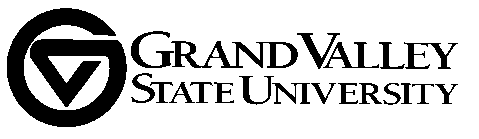 Brooks College of Interdisciplinary Studies (1)
   Peter Wampler, Honors (20-23)College of Education & Community Innovation (4)   Wei Gu, Teaching & Learning (18-21)   Donijo Robbins, Pub. Nonprofit & Health (21-24)
   Cathy Meyer-Looze Ed. Leader & Counseling (21-22)   Tina Yalda, Criminology, CJ, Legal St. (20-23)College of Health Professions (2)
   Denise Ludwig, Communication Sciences (19-22)
   Libby MacQuillan, Allied Health Sciences (21-24)College of Liberal Arts and Sciences (11)
   Richard Besel, Communications (20-23)
   Heather Gulgin, Movement Science (21-22)
   Jon Hasenbank, Mathematics (19-22)
   Julie Henderleiter, Chemistry (21-24) chair
   Keith Oliver, Physics (20-23)
   Zsuzsanna Palmer, Writing (20-23)
   Janel Pettes Guikema, Mod. Lang & Lit (20-22)
   Carolyn Shapiro-Shapin, History (20-23) 
   Al Sheffield; Music, Theatre, and Dance (19-22)   unfilled position   unfilled position
   (bold, in attendance; italics, notified absence)Kirkhof College of Nursing (1)
   Sylvia Mupepi, College of Nursing (21-24)Padnos College of Engineering and Computing (2)
   Greg Schymik, Computing & Info Systems (19-22)
   Sung-Hwan Joo, School of Engineering (20-23)Seidman College of Business (2)
   Sonia Dalmia, Economics (20-23) 
   Joe Little, Marketing (21-24)
 Service Unit Representatives (6)
   Brian Bossick, Career Devel. Services (w22-23)   
   Colleen Lindsay-Bailey, Housing & Res. Life (20-23)   Susan Mendoza, OURS (21-24)
   Mike Messner, Director SSP, SASC (21-24)
   Betty Schaner, Assistant Dean, CLAS (19-22)
   Kate Stoetzner, Padnos International Ctr. (19-22)University Libraries Representative (1)
   Scarlet Galvan, University Libraries (20-23)Student Senate Representatives (2) (1-year terms)
   Undergraduate: TBD
   Graduate: TBDEx Officio (Office of the Provost): 
   Sonia Dalmia, Economics, AVP for SPAA
   Taylor Boyd, SPAA Assessment Specialist
   Anca Enache, Graduate AssistantTeam 0Team 1Team 2Team 3Team 4Team 5Team 6Julie HenderleiterWei 
GuHeather  
GulginAl 
SheffieldTina 
YaldaRichardBesel
Jon 
HasenbankSylivia 
MupepiDonijo 
RobbinsJoe 
LittleCathy 
Meyer-LooseZsuzsanna 
PalmerGreg 
SchymikSung-Hwan 
JooDenise 
LudwigKeith
OliverCarolyn 
Shapiro- ShapinScarlet 
GalvanJanel 
Pettes- GuikemaLibby 
MacQuillanPeter 
WamplerColleen 
Lindsay-
BaileyBrian 
Bossick (w22)Susan 
MendozaMike 
MessnerBetty
SchanerKate 
Stoetzner